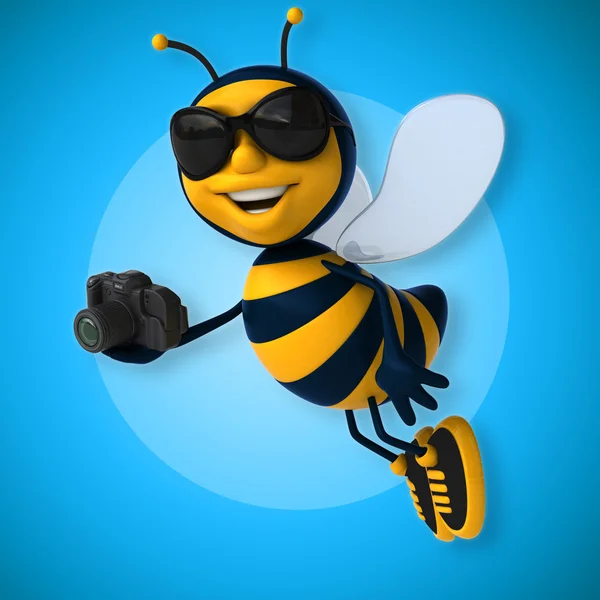 Express Yourself with PhotographsOur World Up Close, Natural Wonders, Reflections,Volunteers in ActionContest Rules:All photographs MUST be submitted by 9AM of the first day of the Convention.All photographers must be dues paying members of an active GFWC ClubPhotos must be taken during the contest year (Jan. 1 – Dec. 31NO dates will be allowed on the front of the photoContestants must be amateur photographers – earnings from photography may not exceed $500.00 annuallyPhotographs must be original work of the member submitting the photoFirst place photos will not be returnedPhotos may be vertical, portrait or horizontalPhotos must be submitted directly at the GFWC Ohio Annual Convention in 2023-2024The photos may be in black and white or colorThe same image may be submitted to multiple photo categories, but a separate photo must be entered for each categoryEach photograph must be an 8X10 printEach photograph must be mounted on a rigid 8X10 inch board and overall thickness may not exceed 3/8 inch.  No mats, frames, or hangers are to be included.Additional Rules for GFWC “Volunteers in Action” ContestPhoto may be vertical, portrait, or horizontalEntries can be either black and white or color photosJudges look at overall creativity of subject and quality of photographThe same photo may be submitted to multiple categories, but a separate photo must be entered for each categoryAll entries must include the following informationEach photo must have a label affixed to its back with the following information:  Contest Name: World in Pictures with category or GFWC Living the Volunteer Spirit,Photographer’s name, email address, mailing address, phone number, nameName of state of sponsoring clubTitle and brief caption giving location, date, and other pertinent information about photoArrow indicating the top of the photographEach submission must include a signed GFWC Ohio Creative Arts Waiver